2022000373Darovací smlouvauzavřená podle § 2055 a násl. zákona č. 89/2012 Sb., občanského zákoníku, ve znění
pozdějších předpisůSMLUVNÍ STRANY:(dále jen „Dárce“)Zdravotnická záchranná služba Jihomoravského kraje, příspěvková organizaceKamenice 798/1 d, 625 00 Brno00346292CZ00346292vedeném Krajským soudem v Brně, pod sp. zn. Pr 1245MUDr. Hanou Albrechtovou, ředitelkou(dále jen „Obdarovaný“)(Dárce a Obdarovaný dále společně také jen „Smluvní strany“ a každý z nich jednotlivě„Smluvní strana“) uzavírají za níže uvedených podmínek tuto darovací smlouvu (dále jen „Smlouva“).VZHLEDEM KTOMU, ŽE:Dárce je maloobchodní řetězec, který prodává potravinové a nepotravinové produkty;Obdarovaný provozuje zdravotnickou záchranou službu v Jihomoravském kraji, v rámci které organizuje výjezdy záchranářů k pacientům postiženým nemocí Covid-19.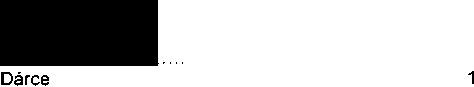 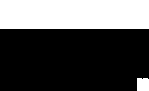 Předmět SmlouvyPředmětem této Smlouvy je závazek Dárce k bezplatnému poskytnutí potravin v hodnotě 52.496,40,- Kč, přičemž seznam darovaných potravin je uveden v příloze č. 1 této Smlouvy (dále jen „Dar“) a závazek Obdarovaného tento Dar přijmout. Dar bude Obdarovanému předán ve vybraných prodejnách Lidi.Dar bude sloužit jako pomoc pro záchranáře Obdarovaného při nasazení v boji proti pandemii Covid-19.Práva a povinnosti StranDárce hodnotu Daru odečte od základu daně podle § 20 odst. 8 zákona č. 586/1992 Sb., o daních z příjmů, ve znění pozdějších předpisů.Obdarovaný dar přijímá do vlastnictví zřizovatele a zavazuje se poskytnutý dar použít pouze k účelu, k němuž byl poskytnut.Dar se v žádném případě nesmí stát předmětem jakýchkoliv následných komerčních vztahů či transakcí.Smluvní strany se dohodly, že pokud Obdarovaný použije Dar na jiný účel, než který je uveden v tomto čl. II a/nebo nesplní jakýkoli jiný závazek vyplývající z této Smlouvy, má Dárce právo od této Smlouvy odstoupit, a to písemnou formou. Účinky takového odstoupení nastávají dnem doručení Obdarovanému, a to na adresu uvedenou v záhlaví této Smlouvy. V případě takového odstoupení se Obdarovaný zavazuje vrátit Dárci Dar, a to nejpozději do 7 dnů ode dne doručení oznámení o odstoupení od Smlouvy.V.Závěrečná ustanoveníTato Smlouva nabývá platnosti dnem podpisu oběma Stranami a účinnosti dnem zápisu do registru smluv zřízeného zákonem č. 340/2015 Sb., o zvláštních podmínkách účinnosti některých smluv, uveřejňování těchto smluv a o registru smluv, ve znění pozdějších předpisů. V souvislosti s tím se Obdarovaný zavazuje doručit Smlouvu Ministerstvu vnitra České republiky k uveřejnění prostřednictvím registru smluv nejpozději do 5 dnů od podpisu této Smlouvy a obratem Dárci doložit splnění této povinnosti.Veškeré změny této Smlouvy mohou být prováděny pouze se souhlasem obou Smluvních stran, a to formou písemného dodatku k této Smlouvě.Pokud některé z ustanovení této Smlouvy je nebo se stane neplatným, zdánlivým či neúčinným, nebude to mít za následek neplatnost, zdánlivost či neúčinnost této Smlouvy jako celku ani jiných jejích ustanovení, pokud je takovéto neplatné, zdánlivé či neúčinné ustanovení oddělitelné od zbytku Smlouvy. Smluvní strany se zavazují neplatné, zdánlivé či neúčinné ustanovení nahradit novým platným či účinným ustanovením, které svým obsahem bude co nejvěrněji odpovídat podstatě a smyslu původního ustanovení Smlouvy.Smluvní strany se zavazují vyvinout maximální úsilí k tomu, aby veškeré spory, které mezi nimi vzniknou při realizaci této Smlouvy, byly řešeny dohodou. Nedojde-li k dohodě, je kterákoli ze Smluvních stran oprávněna podat návrh na řešení sporu u věcně a místně příslušného soudu v České republice.Nedílnou součástí této Smlouvy jsou následující přílohy:Seznam darovaného zbožíVýpis z obchodního rejstříku Dárce (i-verze)Výpis z obchodního rejstříku společnosti Lidi Holding s.r.o., statutárního orgánu Dárce (i-verze)Výpis z obchodního rejstříku Obdarovaného (i-verze)Smluvní strany se dohodly, že právní vztahy mezi nimi založené touto Smlouvou se řídí právním řádem České republiky. V záležitostech touto Smlouvou neupravených se přiměřeně použijí ustanovení zákona č. 89/2012 Sb., občanský zákoník, ve znění pozdějších předpisů.Tato Smlouva je vyhotovena ve dvou výtiscích, z nichž každá ze Smluvních stran obdrží po jednom vyhotovení.Smluvní strany prohlašují, že porozuměly obsahu této Smlouvy, že ji uzavřely ze své svobodné a vážné vůle, aniž by tak činily v tísni a za nápadně nevýhodných podmínek a toto stvrzují svými podpisy.Podpisy Smluvních stran na následující straně.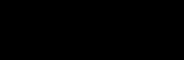 Interní doložka LidiPotvrzuji, žeS smlouva byla právně schválena,0'smlouva byla daňově schválena,smlouva byla věcně schválena aobchodní partner byl prověřen v systému IDprove / prověření v systému IDprove není vyžadováno.Jméno a příjmení osoby Tomáš Mylerodpovědné za smlouvu:Podpis:Za Lidi Česká republika v.o.s. v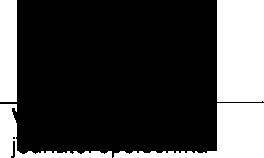 Podpis:...........​...​...........................​.................................................​..................​.....Holding s.r.q.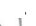 Za Zdravotnickou záchrannou službu Jihomoravského kraje, příspěvková organizacev 	dne	1 7 -01- 2022Podpis:Jméno a příjmení:Pozice:MUDr. Hana Albrechtová ředitelkaZdravotnická záchranná služba
Jihomoravského kraje, p,o.Kamenice 798/1 025 00 Brno—	24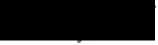 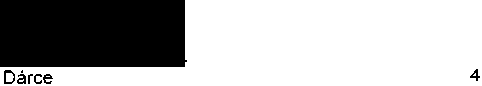 Příloha č.1Seznam darovaného zboží52 496,401. Firma:Lidi Česká republika v.o.s.Sídlo:Praha 5, Nárožní 1359/11, PSČ 158 00IČO:DIČ:Zápis v obchodním rejstříku:26178541CZ26178541vedeném Městským soudem v Praze, pod sp. zn. A 42824Zastoupena:.........​.....................​......​.............​.........​........​.. ​.................​...............​............​.............​...............​...​........... ​..........​.............Bankovní spojení a č. ú.:Československá obchodní banka, a. s., č. ú.:.​...........................Kontaktní osoba:..........​.................​..................​...​....... ​........................................​......​.......​.......​......ArtiklNázevKlkolliKsCelkem KsCenaČástka6700272mušli tyčinka24133129,93 088,805512330džus65030021,96 570,006709575flapjack pistácie201530029,98 970,006707597flapjack pekanový ořech201530029,98 970,002506vafle241331224,97 768,8029819studentská směs241331254,917 128,80